Работа с заявками аптек для ТОО Лабсервис(по заявке 1016939 от 05-апр-2022)Для отправки заявки на склад есть 4 способа:Вручную. Для этого создаем документ «Приход» -> «Заказ оптовику» и добавляем туда позиции из остатков (как на кассе) или через кнопку 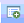 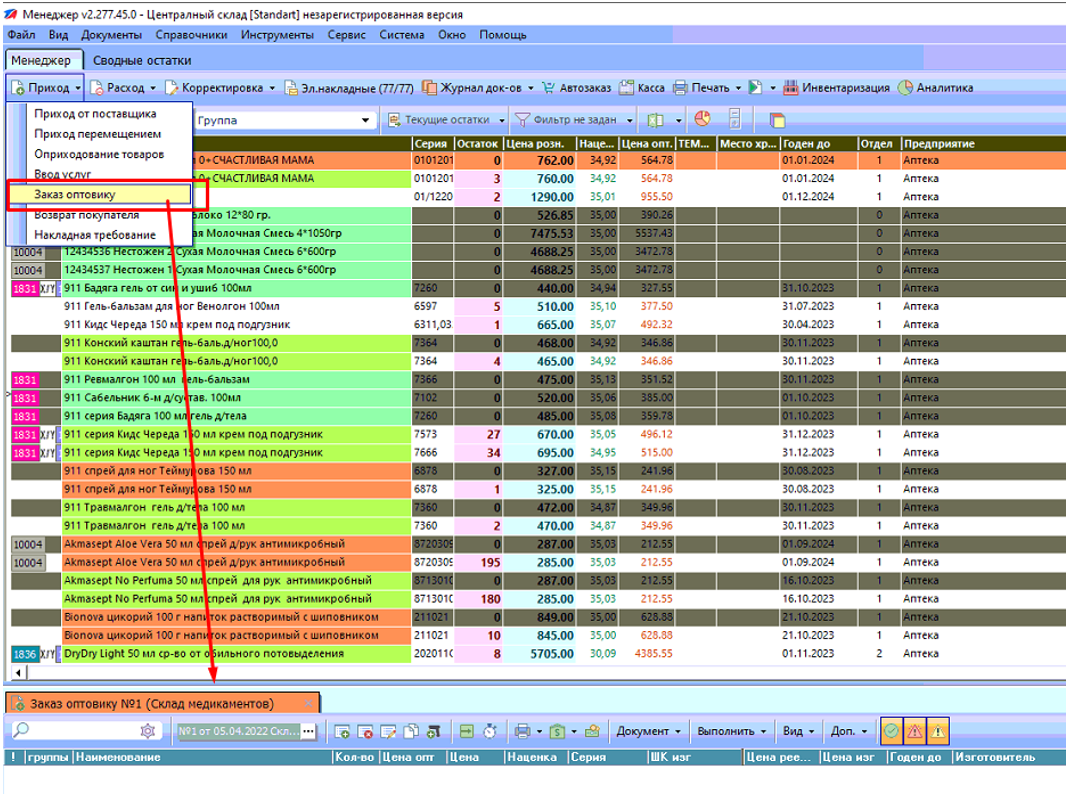 Через вкладку «Сводные остатки»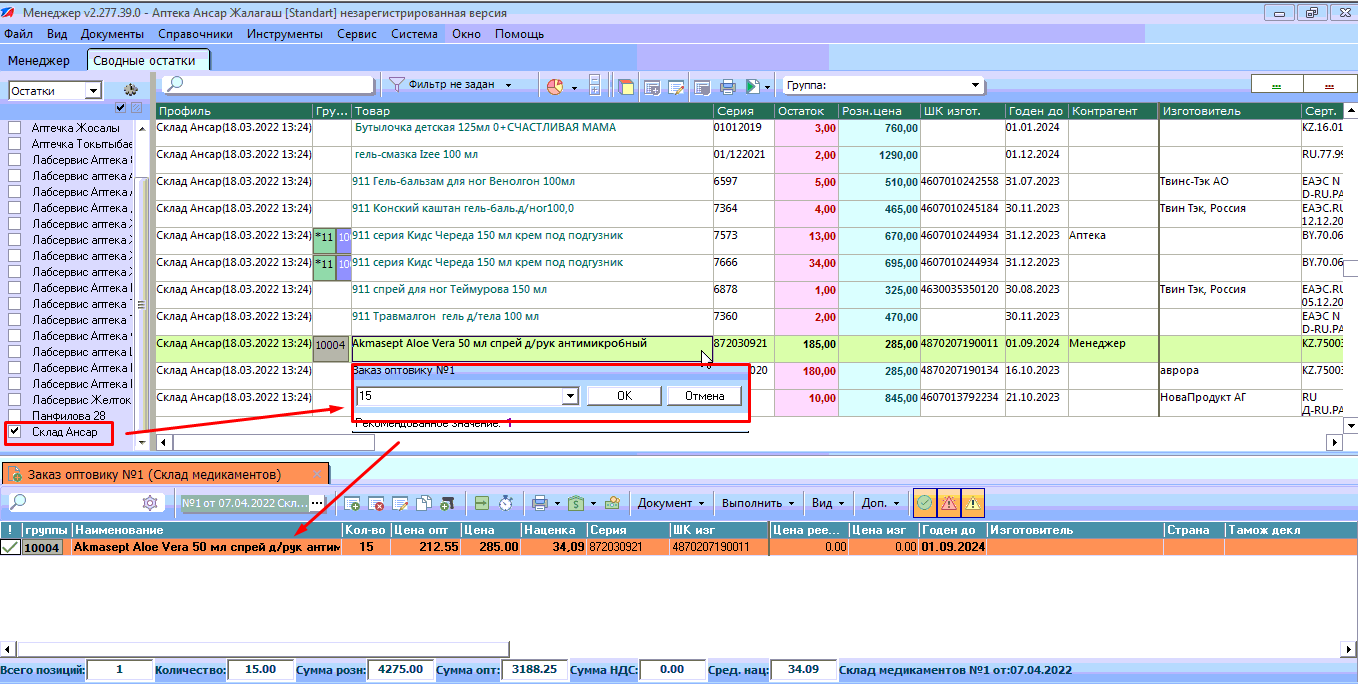 Через аналитический отчет: Окончившиеся позиции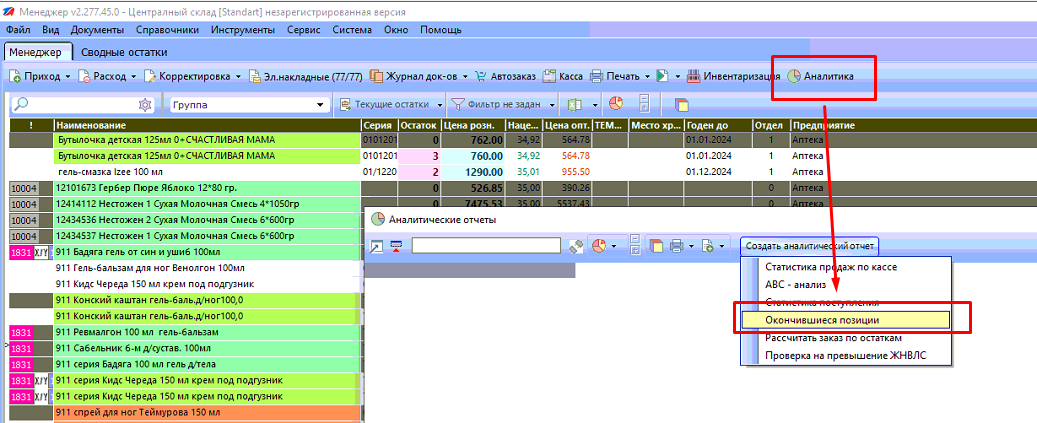 Указываем, например, 7 дней, и переносим позиции в «Заказ оптовику»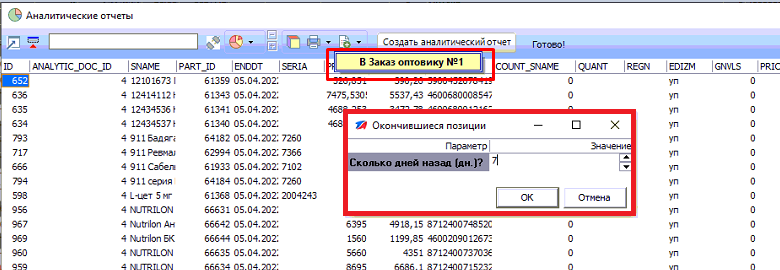 Автозаказ. Нажимаем кнопку «Автозаказ» в Менеджере, рассчитываем и выбираем «создать документ»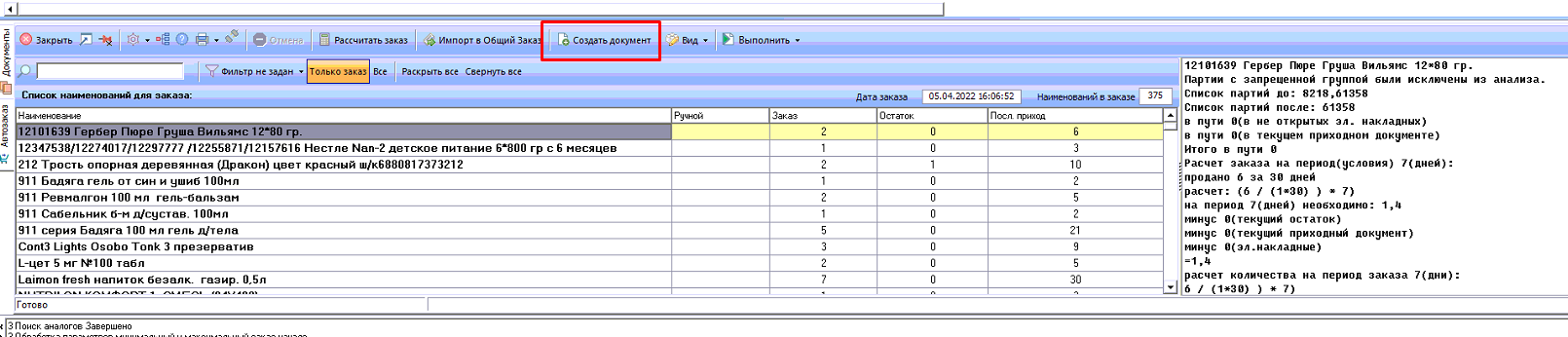 Чтобы отправить заявку на склад нужно провести документ зеленой стрелкой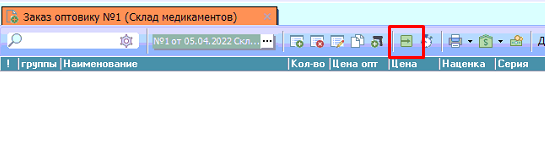 Работа с заявками на складе:В офисе просмотреть заявки аптек можно через программу «Сводный Менеджер»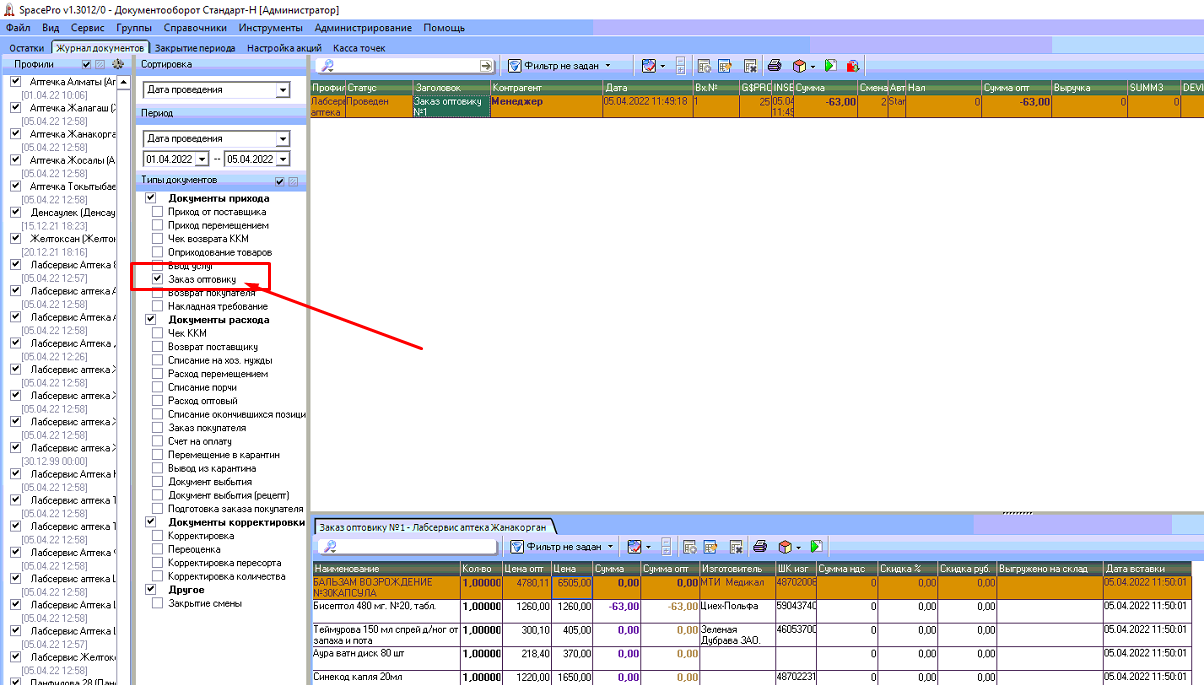 Выгрузить документ можно через контекстное меню «Выгрузить заказ на склад»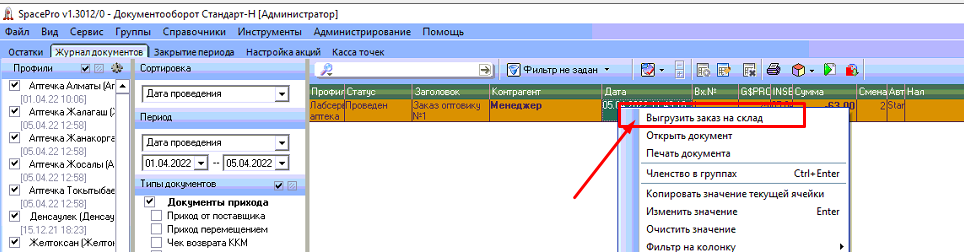 После выгрузки на складе создается отложенный документ «Расход перемещением» или «Расход оптовый» в зависимости от юр. лица. Туда помещаются все позиции, которые есть на складе. Его требуется открыть и провести, документ полностью готов.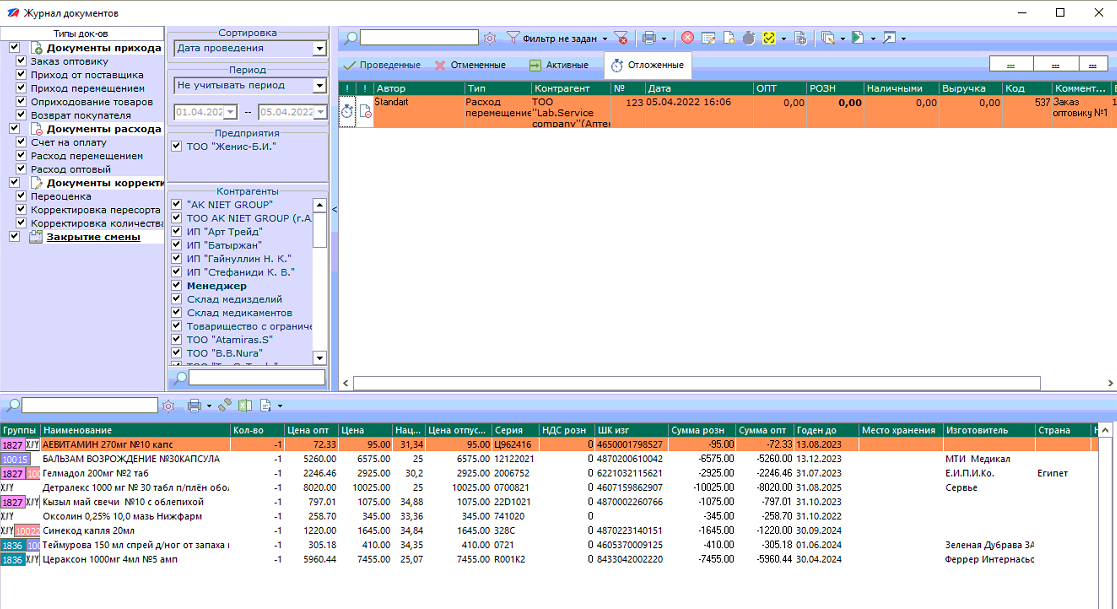 При этом в своднике создается пометка, по которой можно судить, что выгрузилось, а что нет. Можно также наложить фильтр на эти позиции.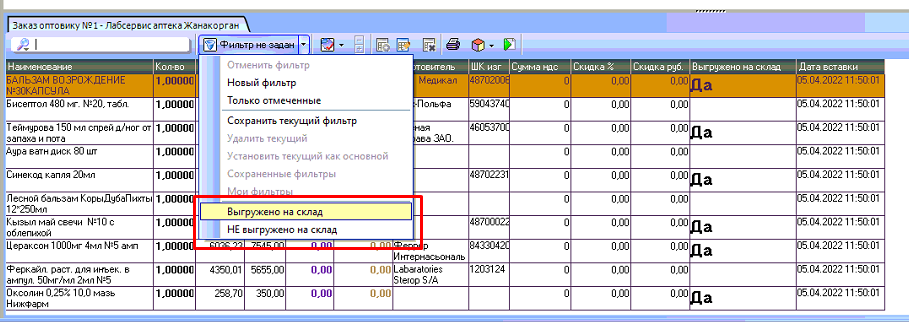 Все что программа не смогла найти помещается в отдельный файл в папку Отказы «\\Desktop-5ae886o\standart-n\orders\», файлы можно открыть через эксель, в нем видно: наименование товара, ШК изготовителя и кол-во к заказу.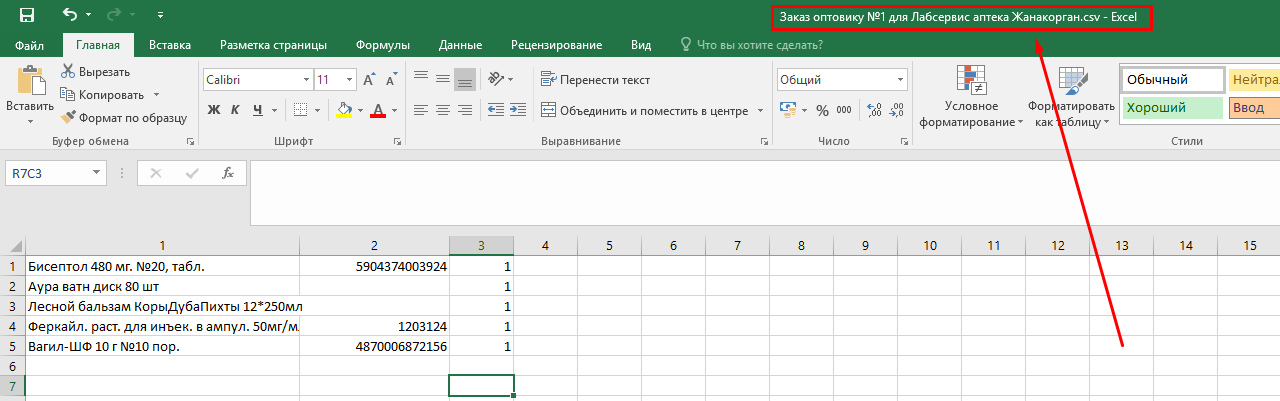 